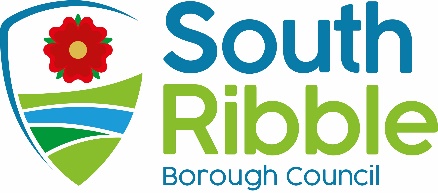 Internal Audit Plan October 23 to March 24Purpose of the ReportThis report sets out the programme of work to be undertaken by the Internal Audit Service.  The Internal Audit Plan is the vehicle by which audit workload is identified and prioritised.    The main purposes of the report are to:Remind members of the respective roles of managers and Internal Audit to maintain a sound system of governance and internal control within the Council;Provide details and seek the Committee’s approval of the Internal Audit Plan;Corporate prioritiesThe report relates to the following corporate priorities: (Please bold one)The Role of Management and Internal Audit  The responsibility for implementing a strong system of governance and internal control within the Council lies primarily with the Shared Senior Management Team. Directors and Heads of Service need to ensure that they maintain effective control procedures not least because services and business systems are subject to on-going change.Internal Audit is an independent appraisal function whose core objective is to evaluate and report on the adequacy of the Council’s system of governance, risk management and internal control. In the main this is achieved through an annual programme of reviews, following a detailed risk assessment of audit need.Compilation of the Audit PlanProfessional standards for Internal Audit in local government specify that “the Chief Audit Executive must establish risk-based plans to determine the priorities of the internal audit activity, consistent with the organisation’s goalsThe Internal Audit Plan October 23 – March 24 has been constructed after taking into consideration the following:The Council’s priorities / strategic plan; A review of corporate strategies; The corporate risk register; Information taken from other assurance processes within, and external to, the Council, including External Audit and inspection reports; Direct engagement with Directors; The skills, knowledge and experience of audit staff; Professional judgement on the risk of fraud and error; Annual Governance Statement and Service Assurance Statements.The Internal Audit Plan contains the programme of reviews for the period of October  23 to March 24 and is shown at Appendix A.  This clearly shows the link between the work of Internal Audit, strategic and operational risks and corporate objectives.  The reviews are clearly highlighted with the quarter for completion.  The plan also details our involvement with key project teams assisting with advice and guidance on risk management, internal control and governance.Audit ResourceSince the approval of the Internal Audit Plan for March 23 to September 23, there has been a reduction in the level of audit resource.  Whilst a recruitment exercise is currently on-going, there is a small impact on the number of available audit days compared to 2022/23 as shown in the table below.  The Plan will be completed largely by the in-house team with external support procured for specialist ICT reviews and we have a reciprocal arrangement with Preston City Council and Wyre Council to review our risk management arrangements. Internal Audit Annual OpinionWhilst the number of days is reduced, successful delivery of the two combined six-month Plans will mean that there is sufficient coverage to allow for an annual audit opinion annual opinion on the overall adequacy and effectiveness of the organisation’s governance, risk management and control processes as required by the Public Sector Internal Audit Standards  to be formed and reported in May 2024.   It is anticipated that the number of audit days will increase during 2024/25 once a fully trained team is in place.Climate change and air qualityThe work noted in this report does not impact the climate change and sustainability targets of the Councils Green Agenda and all environmental considerations are in place. Equality and diversityThe material presented and discussed in this report has not direct implications on equality and diversity. RiskRisks are outlined in the body of the report. Comments of the Statutory Finance OfficerNot applicable.Comments of the Monitoring OfficerNot applicable.  Background documents There are no background papers to this report.  Appendices Appendix A – Internal Audit Plan October 2023 to March 2024Report ofMeetingDateHead of Audit and RiskGovernance CommitteeTuesday, 26 September 2023Is this report confidential?NoIs this decision key?NoRecommendationsRecommendationsThat the Committee approve the Internal Audit Plan.That the Committee approve the Internal Audit Plan.Reasons for recommendationsReasons for recommendationsGovernance Committee approval of the Internal Audit Plan is a requirement of the Public Sector Internal Audit Standards. Governance Committee approval of the Internal Audit Plan is a requirement of the Public Sector Internal Audit Standards. Other options considered and rejectedOther options considered and rejectedNot applicable. Not applicable. An exemplary councilThriving communitiesA fair local economy that works for everyoneGood homes, green spaces, healthy placesAuthority2022/232023/24VarianceSRBC309275(34)Report Author:Email:Telephone:Date:Dawn Highton (Head of Audit & Risk)dawn.highton@southribble.gov.uk017726256257.9.23